ПРИЛОЖЕНИЕ 1к решению Совета депутатов Металлургического района от 10.02.2016  № 15/8ПРИЛОЖЕНИЕ 2к решению Совета депутатов Металлургического района от 26.11.2014 № 2/12ОБРАЗЕЦ УДОСТОВЕРЕНИЯ ПОМОЩНИКА ДЕПУТАТА СОВЕТА ДЕПУТАТОВ МЕТАЛЛУРГИЧЕСКОГО РАЙОНА Обложка удостоверения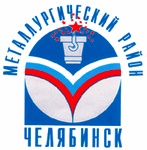 Бланк внутренней вклейки удостоверения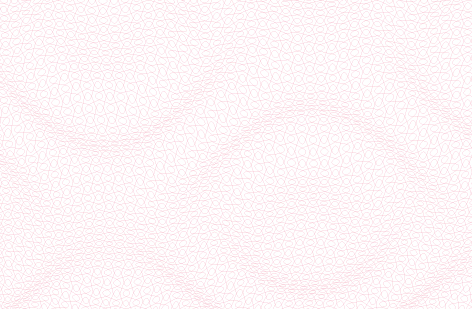 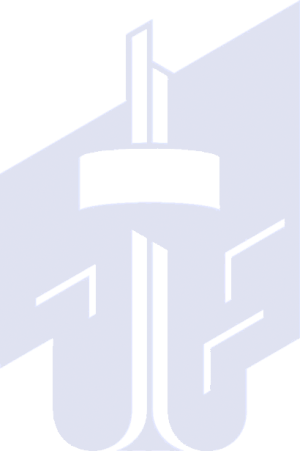 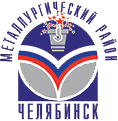 Председатель Совета депутатов                                                             Металлургического района		                                                                          Д. Н. Мацко